Практическая работа «Создаем простые таблицы»Задание 1Открой текстовый редакторВведи текст – название таблицы:  Оценки за годНа вкладке Вставка нажми кнопку Таблица. Перетащи указатель мыши так, чтобы задать в создаваемой таблице семь строк и пять столбцов.(либо выбери «Вставить таблицу…», и в появившемся окне задай число столбцов 5, число строк 7 и нажми кнопку ОК).Заполни таблицу по образцу:Текст в таблице отформатируй по образцу, обратив внимание на начертание букв: - используй шрифт Times New Roman; - размер шрифта 12; Задание 2Открой текстовый редакторСоздай в текстовом редакторе следующую таблицу: Для изменения ширины столбца: Наведи указатель мыши на границу столбца, после того как указатель примет вид , нажми на границу столбца левой кнопкой мыши и, не отпуская кнопку, перетащи границу до нужной ширины.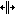 Заполни таблицу на основании следующей информации:Наибольшая глубина озера Байкал – 1620 м, Онежского озера – 127 м, озера Иссык-Куль – 668 м, Ладожского озера – 225 м.Сохрани документ под именем Таблицы у себя на компьютере.ФамилияРусский языкЛитератураМатематикаМузыкаАлексеева5545Галкин4435Мухин4345Радугина4545ОзероГлубина (м)